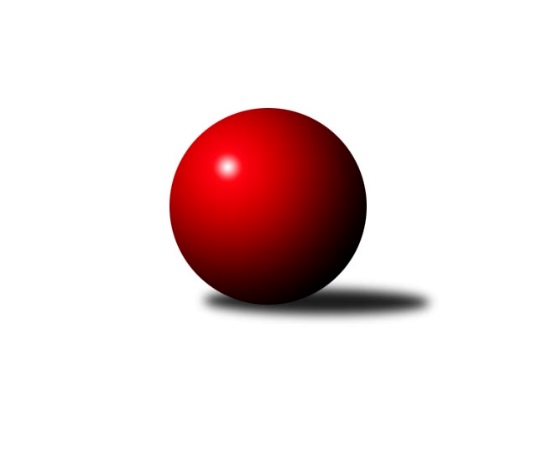 Č.8Ročník 2019/2020	10.11.2019Nejlepšího výkonu v tomto kole: 1709 dosáhlo družstvo: TJ Sokol Mistřín DJihomoravský KP2 jih 2019/2020Výsledky 8. kolaSouhrnný přehled výsledků:TJ Jiskra Kyjov B	- KK Vyškov D	5:1	1566:1527	5.0:3.0	8.11.TJ Sokol Mistřín D	- TJ Lokomotiva Valtice C	5:1	1709:1580	5.0:3.0	8.11.TJ Sokol Vracov C	- SK STAK Domanín 	0:6	1493:1694	0.0:8.0	8.11.SK Podlužan Prušánky C	- KK Vyškov E	6:0	1697:1515	7.0:1.0	10.11.KC Hodonín B	- KK Vyškov F	1:5	1402:1696	1.0:7.0	10.11.Tabulka družstev:	1.	KK Vyškov F	7	6	0	1	33.0 : 9.0 	38.5 : 17.5 	 1674	12	2.	SK Podlužan Prušánky C	7	6	0	1	31.0 : 11.0 	37.5 : 18.5 	 1683	12	3.	SK STAK Domanín	7	5	0	2	27.0 : 15.0 	35.0 : 21.0 	 1610	10	4.	TJ Sokol Šanov C	7	5	0	2	26.5 : 15.5 	33.0 : 23.0 	 1639	10	5.	TJ Sokol Mistřín D	8	5	0	3	30.0 : 18.0 	33.0 : 31.0 	 1565	10	6.	TJ Jiskra Kyjov B	7	3	0	4	20.0 : 22.0 	24.0 : 32.0 	 1570	6	7.	KK Vyškov E	7	3	0	4	17.5 : 24.5 	28.0 : 28.0 	 1556	6	8.	KK Vyškov D	7	2	0	5	16.0 : 26.0 	22.0 : 34.0 	 1531	4	9.	KC Hodonín B	8	2	0	6	14.0 : 34.0 	24.0 : 40.0 	 1486	4	10.	TJ Sokol Vracov C	8	2	0	6	11.0 : 37.0 	21.5 : 42.5 	 1546	4	11.	TJ Lokomotiva Valtice C	7	1	0	6	14.0 : 28.0 	23.5 : 32.5 	 1553	2Podrobné výsledky kola:	 TJ Jiskra Kyjov B	1566	5:1	1527	KK Vyškov D	Václav Valenta	 	 201 	 212 		413 	 1:1 	 400 	 	215 	 185		Jiří Alán	Jaroslav Stříž	 	 169 	 183 		352 	 0:2 	 410 	 	198 	 212		Pavel Zaremba	Martin Šubrt	 	 207 	 192 		399 	 2:0 	 346 	 	180 	 166		Stanislav Šmehlík	Jindřich Burďák	 	 201 	 201 		402 	 2:0 	 371 	 	185 	 186		Lumír Hanzelkarozhodčí: V.D.Nejlepší výkon utkání: 413 - Václav Valenta	 TJ Sokol Mistřín D	1709	5:1	1580	TJ Lokomotiva Valtice C	Adam Pavel Špaček	 	 227 	 234 		461 	 1:1 	 421 	 	184 	 237		Michaela Mlynariková	Daniel Ilčík	 	 203 	 201 		404 	 2:0 	 328 	 	171 	 157		Božena Vajdová	Lubomír Kyselka	 	 188 	 210 		398 	 0:2 	 431 	 	209 	 222		Jan Beneš	Dušan Urubek	 	 214 	 232 		446 	 2:0 	 400 	 	205 	 195		Richard Cigánekrozhodčí:  Vedoucí družstevNejlepší výkon utkání: 461 - Adam Pavel Špaček	 TJ Sokol Vracov C	1493	0:6	1694	SK STAK Domanín 	Iveta Trojanová *1	 	 139 	 201 		340 	 0:2 	 410 	 	199 	 211		Josef Šlahůnek	Ondřej Repík	 	 197 	 180 		377 	 0:2 	 416 	 	219 	 197		Vojtěch Filípek	Veronika Presová	 	 204 	 180 		384 	 0:2 	 400 	 	206 	 194		Zbyněk Vašina	Nikola Plášková	 	 200 	 192 		392 	 0:2 	 468 	 	245 	 223		Jakub Juříkrozhodčí: Nejedlíkstřídání: *1 od 51. hodu Martina NejedlíkováNejlepší výkon utkání: 468 - Jakub Juřík	 SK Podlužan Prušánky C	1697	6:0	1515	KK Vyškov E	Libor Kuja	 	 222 	 206 		428 	 2:0 	 382 	 	190 	 192		Jitka Usnulová	Antonín Pihar	 	 227 	 211 		438 	 1:1 	 398 	 	185 	 213		Běla Omastová	Milan Šimek	 	 211 	 205 		416 	 2:0 	 377 	 	192 	 185		Milana Alánová	Filip Benada	 	 207 	 208 		415 	 2:0 	 358 	 	170 	 188		Marie Kovaříkovározhodčí: Jiří LaukoNejlepší výkon utkání: 438 - Antonín Pihar	 KC Hodonín B	1402	1:5	1696	KK Vyškov F	Lukáš Ingr	 	 184 	 179 		363 	 0:2 	 423 	 	212 	 211		Vladimír Crhonek	Dan Schüler	 	 159 	 189 		348 	 0:2 	 434 	 	212 	 222		Jiří Formánek	Jiří Kunz	 	 201 	 197 		398 	 1:1 	 388 	 	181 	 207		Milan Ryšánek	Filip Schreiber	 	 147 	 146 		293 	 0:2 	 451 	 	220 	 231		Josef Michálekrozhodčí: Michal ZdražilNejlepší výkon utkání: 451 - Josef MichálekPořadí jednotlivců:	jméno hráče	družstvo	celkem	plné	dorážka	chyby	poměr kuž.	Maximum	1.	Michal Huťa 	-- volný los --	452.50	315.0	137.5	6.8	4/4	(506)	2.	Jiří Formánek 	KK Vyškov F	440.25	301.6	138.7	3.4	4/5	(461)	3.	Jakub Juřík 	SK STAK Domanín 	439.90	297.9	142.1	5.9	5/5	(468)	4.	Josef Michálek 	KK Vyškov F	437.65	293.7	144.0	4.3	5/5	(474)	5.	Pavel Petrů 	TJ Sokol Šanov C	435.90	304.9	131.0	9.3	5/5	(457)	6.	Václav Valenta 	TJ Jiskra Kyjov B	434.31	298.7	135.6	6.4	4/5	(467)	7.	Filip Benada 	SK Podlužan Prušánky C	431.63	303.8	127.9	8.1	4/4	(448)	8.	Martina Nejedlíková 	TJ Sokol Vracov C	430.21	288.4	141.8	5.9	4/4	(461)	9.	Libor Kuja 	SK Podlužan Prušánky C	427.50	294.5	133.0	7.8	4/4	(443)	10.	Milan Šimek 	SK Podlužan Prušánky C	420.75	290.3	130.4	8.1	4/4	(454)	11.	Marta Volfová 	TJ Sokol Šanov C	419.40	291.1	128.3	7.1	5/5	(438)	12.	Jan Beneš 	TJ Lokomotiva Valtice C	416.13	283.8	132.4	7.3	4/5	(440)	13.	Oldřiška Varmužová 	TJ Sokol Šanov C	416.00	293.7	122.3	7.6	5/5	(437)	14.	Milana Alánová 	KK Vyškov E	415.08	290.9	124.2	9.3	4/5	(462)	15.	Zbyněk Vašina 	SK STAK Domanín 	414.00	291.3	122.8	8.1	4/5	(432)	16.	Jiří Lauko 	SK Podlužan Prušánky C	413.63	292.6	121.0	8.5	4/4	(464)	17.	Martin Šubrt 	TJ Jiskra Kyjov B	410.69	294.2	116.5	7.9	4/5	(446)	18.	Vladimír Crhonek 	KK Vyškov F	409.42	294.7	114.8	10.4	4/5	(453)	19.	Michal Zdražil 	KC Hodonín B	407.92	287.5	120.4	9.4	4/4	(441)	20.	Milan Ryšánek 	KK Vyškov F	407.30	289.5	117.9	9.5	5/5	(450)	21.	Dušan Urubek 	TJ Sokol Mistřín D	406.88	274.2	132.7	7.8	4/5	(457)	22.	Petr Macek 	-- volný los --	401.38	284.8	116.6	10.6	4/4	(422)	23.	Lubomír Kyselka 	TJ Sokol Mistřín D	398.58	286.2	112.4	11.0	4/5	(424)	24.	Vojtěch Filípek 	SK STAK Domanín 	395.44	275.9	119.6	9.3	4/5	(416)	25.	Adam Pavel Špaček 	TJ Sokol Mistřín D	395.25	276.6	118.6	8.8	4/5	(461)	26.	Běla Omastová 	KK Vyškov E	394.25	276.6	117.7	8.6	4/5	(414)	27.	Jitka Usnulová 	KK Vyškov E	391.13	276.0	115.1	10.9	5/5	(421)	28.	Nikola Plášková 	TJ Sokol Vracov C	388.50	282.6	105.9	13.3	4/4	(416)	29.	Michaela Mlynariková 	TJ Lokomotiva Valtice C	388.40	261.2	127.2	9.0	5/5	(421)	30.	Jiří Alán 	KK Vyškov D	387.83	267.8	120.0	9.5	4/5	(409)	31.	Richard Cigánek 	TJ Lokomotiva Valtice C	387.75	278.0	109.8	11.5	4/5	(418)	32.	Veronika Presová 	TJ Sokol Vracov C	386.33	274.1	112.3	12.3	4/4	(417)	33.	Jiří Kunz 	KC Hodonín B	373.31	269.6	103.7	13.1	4/4	(427)	34.	Stanislav Šmehlík 	KK Vyškov D	372.25	268.0	104.3	13.5	5/5	(407)	35.	Aleš Jurkovič 	-- volný los --	369.29	264.3	105.0	14.6	4/4	(401)	36.	František Ilčík 	-- volný los --	369.25	264.9	104.4	13.0	4/4	(380)	37.	Radek Břečka 	TJ Sokol Vracov C	365.33	269.7	95.7	12.8	3/4	(423)	38.	Lumír Hanzelka 	KK Vyškov D	360.25	263.5	96.8	15.3	4/5	(376)	39.	Dan Schüler 	KC Hodonín B	358.60	265.9	92.7	14.0	3/4	(411)	40.	Božena Vajdová 	TJ Lokomotiva Valtice C	357.10	259.6	97.5	16.7	5/5	(386)	41.	Radim Šubrt 	TJ Jiskra Kyjov B	343.00	251.0	92.0	16.0	5/5	(386)	42.	Filip Schreiber 	KC Hodonín B	317.00	244.6	72.4	24.0	3/4	(332)		Petr Snídal 	KK Vyškov D	458.50	316.5	142.0	7.0	2/5	(474)		Antonín Pihar 	SK Podlužan Prušánky C	422.25	287.5	134.8	5.0	2/4	(438)		Martin Koutný 	-- volný los --	420.00	300.3	119.7	7.7	1/4	(430)		Stanislav Červenka 	TJ Sokol Šanov C	419.50	282.5	137.0	7.0	2/5	(443)		Jana Nytrová 	KK Vyškov D	416.75	276.8	140.0	7.8	2/5	(436)		Jana Kurialová 	KK Vyškov E	411.00	291.3	119.8	7.8	2/5	(453)		Eliška Koňaříková 	TJ Lokomotiva Valtice C	410.50	301.0	109.5	13.0	1/5	(429)		Zbyněk Škoda 	TJ Lokomotiva Valtice C	409.00	291.7	117.3	8.3	3/5	(440)		Pavel Zaremba 	KK Vyškov D	407.00	287.0	120.0	8.0	2/5	(410)		Kateřina Lužová 	TJ Sokol Mistřín D	405.67	295.8	109.8	12.7	3/5	(420)		Jindřich Burďák 	TJ Jiskra Kyjov B	404.78	287.8	117.0	8.8	3/5	(431)		Jan Vejmola 	KK Vyškov D	402.50	288.5	114.0	9.5	2/5	(439)		Daniel Ilčík 	TJ Sokol Mistřín D	401.00	289.8	111.3	10.8	2/5	(416)		Eva Paulíčková 	TJ Jiskra Kyjov B	400.33	292.3	108.0	11.3	3/5	(413)		Přemysl Harca 	-- volný los --	398.17	294.3	103.8	12.3	2/4	(416)		Lukáš Ingr 	KC Hodonín B	395.25	274.0	121.3	8.3	2/4	(410)		Jana Kovářová 	KK Vyškov E	394.00	287.5	106.5	11.5	2/5	(433)		Vladimír Jaroš 	TJ Sokol Šanov C	390.00	273.0	117.0	13.0	1/5	(419)		Dennis Urc 	TJ Sokol Mistřín D	385.50	282.5	103.0	12.5	2/5	(398)		Josef Šlahůnek 	SK STAK Domanín 	384.67	275.3	109.3	13.7	3/5	(410)		Petr Pres 	TJ Sokol Vracov C	384.00	295.0	89.0	8.0	1/4	(384)		Miroslav Poledník 	KK Vyškov F	380.00	273.5	106.5	10.5	2/5	(393)		František Jelínek 	KK Vyškov D	380.00	277.0	103.0	11.0	1/5	(380)		Lenka Spišiaková 	TJ Sokol Šanov C	379.75	274.3	105.5	15.0	2/5	(405)		Josef Otáhal 	KC Hodonín B	377.50	272.5	105.0	11.0	2/4	(381)		Ondřej Repík 	TJ Sokol Vracov C	377.00	255.0	122.0	10.0	1/4	(377)		Michaela Malinková 	KK Vyškov E	368.67	272.0	96.7	15.3	3/5	(374)		Josef Ronek 	TJ Jiskra Kyjov B	368.00	280.0	88.0	17.0	1/5	(368)		Štěpán Kříž 	KC Hodonín B	366.00	263.0	103.0	14.0	1/4	(366)		Ilona Lužová 	TJ Sokol Mistřín D	363.00	266.0	97.0	14.5	2/5	(363)		Zdeněk Hanák 	-- volný los --	358.25	262.3	96.0	15.8	2/4	(379)		Soňa Pavlová 	KK Vyškov D	354.00	258.0	96.0	16.5	2/5	(374)		Marie Kovaříková 	KK Vyškov E	353.00	263.0	90.0	19.7	3/5	(363)		Jaroslav Stříž 	TJ Jiskra Kyjov B	352.00	265.0	87.0	18.0	1/5	(352)		Dana Zelinová 	SK STAK Domanín 	350.17	255.8	94.3	14.3	3/5	(375)		Zdeněk Kožela 	SK STAK Domanín 	309.00	230.0	79.0	19.5	2/5	(321)		Iveta Trojanová 	TJ Sokol Vracov C	308.00	225.0	83.0	16.5	2/4	(311)Sportovně technické informace:Starty náhradníků:registrační číslo	jméno a příjmení 	datum startu 	družstvo	číslo startu
Hráči dopsaní na soupisku:registrační číslo	jméno a příjmení 	datum startu 	družstvo	26265	Ondřej Repík	08.11.2019	TJ Sokol Vracov C	Program dalšího kola:9. kolo15.11.2019	pá	18:00	SK STAK Domanín  - SK Podlužan Prušánky C	15.11.2019	pá	18:00	TJ Lokomotiva Valtice C - TJ Sokol Vracov C	15.11.2019	pá	18:00	TJ Sokol Šanov C - TJ Sokol Mistřín D	16.11.2019	so	14:45	KK Vyškov E - TJ Jiskra Kyjov B	16.11.2019	so	17:15	KK Vyškov F - KK Vyškov D				KC Hodonín B - -- volný los --	Nejlepší šestka kola - absolutněNejlepší šestka kola - absolutněNejlepší šestka kola - absolutněNejlepší šestka kola - absolutněNejlepší šestka kola - dle průměru kuželenNejlepší šestka kola - dle průměru kuželenNejlepší šestka kola - dle průměru kuželenNejlepší šestka kola - dle průměru kuželenNejlepší šestka kola - dle průměru kuželenPočetJménoNázev týmuVýkonPočetJménoNázev týmuPrůměr (%)Výkon2xJakub JuříkDomanín4683xJosef MichálekVyškov F117.314511xAdam Pavel ŠpačekMistřín D4614xJakub JuříkDomanín116.724683xJosef MichálekVyškov F4511xAdam Pavel ŠpačekMistřín D114.94612xDušan UrubekMistřín D4463xJiří FormánekVyškov F112.894341xAntonín PiharPrušánky C4383xDušan UrubekMistřín D111.164461xMarta VolfováŠanov C4372xVladimír CrhonekVyškov F110.03423